О внесении изменений в Муниципальную программу «Молодежь. Семья. Спорт. Городского округа «Жатай» на 2016-2018 годы» В соответствии с приложением №6 Решения Окружного Совета депутатов ГО «Жатай»  №46-1 от 22.12.17 «Об утверждении бюджета Городского округа «Жатай» на 2018 и плановый период 2019-2020 годов», Решением Окружного Совета депутатов ГО «Жатай» «О внесении изменений и дополнений в решение Окружного Совета депутатов ГО «Жатай»  № 33-3 от 20 декабря 2016г. «Об утверждении бюджета Городского округа «Жатай»  на 2017 год и плановый период 2018-2019 годов»», с Распоряжением Главы Окружной Администрации ГО «Жатай» №1721р от 29.12.2017г. «Об уточнении бюджетной росписи на 2017 год» и на основании п.4 Порядка разработки, утверждения и реализации  муниципальных программ  Городского округа «Жатай», утвержденного Постановлением Главы Окружной Администрации ГО «Жатай» №170 от 16.09.2016 года: 1. Внести изменения в Муниципальную программу «Молодежь. Семья. Спорт. Городского округа «Жатай» на 2016 - 2018 годы», утвержденную Постановлением Окружной Администрации  ГО «Жатай» №19-Г от 24.11.2016г.:В паспорте программы графу 3 строки 10 «Объем и источники финансирования программы» изложить в следующей редакции: «Источниками финансирования программы являются средства бюджета ГО «Жатай» и бюджета РС (Я).Общий объем финансирования на 2016-2018 годы составляет 126 423,10 тыс. рублей, в т.ч.:Бюджет ГО Жатай – 70 589,91 тыс. рублей, в т.ч. по годам:2016 год – 26 525,01 тыс. рублей.2017 год – 32 988,00 тыс. рублей.2018 год – 11 076,9 тыс. рублей.Бюджет РС (Я) – 55 305,49 тыс. рублей, в т.ч. по годам:	2016 год – 186,79 тыс. рублей.2017 год – 26 498,90 тыс. рублей.2018 год – 28 619,80 тыс. рублей.Бюджет ФБ – 527,70 тыс. рублей, в т.ч. по годам:2017 год – 227,70 тыс. рублей.2018 год - 300, 00 тыс. рублей. Объемы финансирования Программы ежегодно корректируются с учетом возможностей бюджета Городского округа «Жатай».» Приложение №1 к Муниципальной программе «Молодежь. Семья. Спорт. Городского округа «Жатай» на 2016 - 2018 годы» «Прогнозная оценка необходимых ресурсов на реализацию Муниципальной программы «Молодежь. Семья. Спорт. Городского округа Жатай на 2016 - 2018 годы» изложить в новой редакции (Приложение №1 к настоящему Постановлению). Приложение №2 к Муниципальной программе «Молодежь. Семья. Спорт. Городского округа «Жатай» на 2016 - 2018 годы» «Обоснование необходимых финансовых ресурсов на реализацию Муниципальной программы «Молодежь. Семья. Спорт. Городского округа «Жатай» на 2016 - 2018 годы» изложить в новой редакции (Приложение №2 к настоящему Постановлению).2. Управлению культуры, спорта, молодежной и семейной политики Окружной Администрации ГО «Жатай» обеспечить  контроль, отчетность и реализацию муниципальной программы.3. Финансовому управлению Окружной Администрации ГО «Жатай» обеспечить финансирование программных мероприятий в пределах бюджетных ассигнований, предусмотренных на их реализацию.4. Настоящее постановление вступает в силу со дня официального опубликования.5. Контроль исполнения настоящего постановления возложить на 1-го заместителя Главы Окружной Администрации ГО «Жатай» Исаеву Е.Н.Глава                 			                       А.Е. КистеневРеспублика Саха (Якутия)Окружная Администрация Городского округа  "Жатай"ПОСТАНОВЛЕНИЕ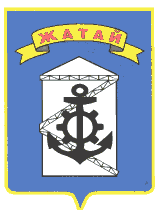 Саха θрθспyyбyлyкэтэ"Жатай" Куораттаађы уокуругун Уокуруктаађы  ДьаhалтатаУУРААХ «28» февраля 2018г.   №20-г_ «28» февраля 2018г.   №20-г_ «28» февраля 2018г.   №20-г_Приложение N 1
к постановлению Окружной Администрации ГО "Жатай"  от  " 28  "_февраля_ № _20-г__Приложение N 1
к постановлению Окружной Администрации ГО "Жатай"  от  " 28  "_февраля_ № _20-г__Приложение N 1
к постановлению Окружной Администрации ГО "Жатай"  от  " 28  "_февраля_ № _20-г__Приложение N 1
к постановлению Окружной Администрации ГО "Жатай"  от  " 28  "_февраля_ № _20-г__Приложение N 1
к постановлению Окружной Администрации ГО "Жатай"  от  " 28  "_февраля_ № _20-г__Приложение N 1
к муниципальной программе
«Молодежь. Семья. Спорт. Городского округа Жатай на 2016-2018 гг.»

Приложение N 1
к муниципальной программе
«Молодежь. Семья. Спорт. Городского округа Жатай на 2016-2018 гг.»

Приложение N 1
к муниципальной программе
«Молодежь. Семья. Спорт. Городского округа Жатай на 2016-2018 гг.»

Приложение N 1
к муниципальной программе
«Молодежь. Семья. Спорт. Городского округа Жатай на 2016-2018 гг.»

Приложение N 1
к муниципальной программе
«Молодежь. Семья. Спорт. Городского округа Жатай на 2016-2018 гг.»

Приложение N 1
к муниципальной программе
«Молодежь. Семья. Спорт. Городского округа Жатай на 2016-2018 гг.»

Приложение N 1
к муниципальной программе
«Молодежь. Семья. Спорт. Городского округа Жатай на 2016-2018 гг.»

Приложение N 1
к муниципальной программе
«Молодежь. Семья. Спорт. Городского округа Жатай на 2016-2018 гг.»

Приложение N 1
к муниципальной программе
«Молодежь. Семья. Спорт. Городского округа Жатай на 2016-2018 гг.»

Приложение N 1
к муниципальной программе
«Молодежь. Семья. Спорт. Городского округа Жатай на 2016-2018 гг.»

Приложение N 1
к муниципальной программе
«Молодежь. Семья. Спорт. Городского округа Жатай на 2016-2018 гг.»

Приложение N 1
к муниципальной программе
«Молодежь. Семья. Спорт. Городского округа Жатай на 2016-2018 гг.»

Приложение N 1
к муниципальной программе
«Молодежь. Семья. Спорт. Городского округа Жатай на 2016-2018 гг.»

Приложение N 1
к муниципальной программе
«Молодежь. Семья. Спорт. Городского округа Жатай на 2016-2018 гг.»

Приложение N 1
к муниципальной программе
«Молодежь. Семья. Спорт. Городского округа Жатай на 2016-2018 гг.»

Приложение N 1
к муниципальной программе
«Молодежь. Семья. Спорт. Городского округа Жатай на 2016-2018 гг.»

Приложение N 1
к муниципальной программе
«Молодежь. Семья. Спорт. Городского округа Жатай на 2016-2018 гг.»

Приложение N 1
к муниципальной программе
«Молодежь. Семья. Спорт. Городского округа Жатай на 2016-2018 гг.»

Прогнозная оценка
необходимых ресурсов на реализацию Муниципальной программы 
"Молодежь. Семья. Спорт. Городского округа Жатай на 2016 - 2018 гг."Прогнозная оценка
необходимых ресурсов на реализацию Муниципальной программы 
"Молодежь. Семья. Спорт. Городского округа Жатай на 2016 - 2018 гг."Прогнозная оценка
необходимых ресурсов на реализацию Муниципальной программы 
"Молодежь. Семья. Спорт. Городского округа Жатай на 2016 - 2018 гг."Прогнозная оценка
необходимых ресурсов на реализацию Муниципальной программы 
"Молодежь. Семья. Спорт. Городского округа Жатай на 2016 - 2018 гг."Прогнозная оценка
необходимых ресурсов на реализацию Муниципальной программы 
"Молодежь. Семья. Спорт. Городского округа Жатай на 2016 - 2018 гг."Прогнозная оценка
необходимых ресурсов на реализацию Муниципальной программы 
"Молодежь. Семья. Спорт. Городского округа Жатай на 2016 - 2018 гг."№Наименование подпрограммИсточники финансированияИсточники финансированияИсточники финансированияИсточники финансирования№Наименование подпрограммИсточники финансированияИсточники финансированияИсточники финансированияИсточники финансирования№Наименование подпрограммВсего Бюджет РС(Я)Бюджет ГО ЖатайФедеральный бюджет1Подпрограмма "Молодежная политика"Итого:3 945,47384,593 560,880,0020161 296,67186,791 109,880,0020171 413,80197,801 216,000,0020181 235,000,001 235,000,002Подпрограмма "Семейная политика"Итого:58 849,7054 920,903 401,10527,7020161 003,100,001 003,100,00201727 757,8026 301,101 229,00227,70201830 088,8028 619,801 169,00300,003Подпрограмма «Развитие физической культуры и спорта»Итого:63 627,930,0063 627,930,00201624 412,030,0024 412,030,00201730 543,000,0030 543,000,0020188 672,900,008 672,900,00Итоговый результат по всем подпрограммамИтого:126 423,1055 305,4970 589,91527,70201626 711,80186,7926 525,010,00201759 714,6026 498,9032 988,00227,70201839 996,7028 619,8011 076,90300,00Приложение N 2
к постановлению Окружной Администрации ГО "Жатай" от  " 28  "_февраля_ № _20-г__Приложение N 2
к постановлению Окружной Администрации ГО "Жатай" от  " 28  "_февраля_ № _20-г__Приложение N 2
к постановлению Окружной Администрации ГО "Жатай" от  " 28  "_февраля_ № _20-г__Приложение N 2
к постановлению Окружной Администрации ГО "Жатай" от  " 28  "_февраля_ № _20-г__Приложение N 2
к постановлению Окружной Администрации ГО "Жатай" от  " 28  "_февраля_ № _20-г__Приложение N 2
к постановлению Окружной Администрации ГО "Жатай" от  " 28  "_февраля_ № _20-г__Приложение N 2
к муниципальной программе "молодежь.семья.спорт. Городского округа "жатай" на 2016-2018гг.Приложение N 2
к муниципальной программе "молодежь.семья.спорт. Городского округа "жатай" на 2016-2018гг.Приложение N 2
к муниципальной программе "молодежь.семья.спорт. Городского округа "жатай" на 2016-2018гг.Приложение N 2
к муниципальной программе "молодежь.семья.спорт. Городского округа "жатай" на 2016-2018гг.Приложение N 2
к муниципальной программе "молодежь.семья.спорт. Городского округа "жатай" на 2016-2018гг.Приложение N 2
к муниципальной программе "молодежь.семья.спорт. Городского округа "жатай" на 2016-2018гг.ОБОСНОВАНИЕ НЕОБХОДИМЫХ ФИНАНСОВЫХ РЕСУРСОВ НА РЕАЛИЗАЦИЮ МУНИЦИПАЛЬНОЙ ПРОГРАММЫ ОБОСНОВАНИЕ НЕОБХОДИМЫХ ФИНАНСОВЫХ РЕСУРСОВ НА РЕАЛИЗАЦИЮ МУНИЦИПАЛЬНОЙ ПРОГРАММЫ ОБОСНОВАНИЕ НЕОБХОДИМЫХ ФИНАНСОВЫХ РЕСУРСОВ НА РЕАЛИЗАЦИЮ МУНИЦИПАЛЬНОЙ ПРОГРАММЫ ОБОСНОВАНИЕ НЕОБХОДИМЫХ ФИНАНСОВЫХ РЕСУРСОВ НА РЕАЛИЗАЦИЮ МУНИЦИПАЛЬНОЙ ПРОГРАММЫ ОБОСНОВАНИЕ НЕОБХОДИМЫХ ФИНАНСОВЫХ РЕСУРСОВ НА РЕАЛИЗАЦИЮ МУНИЦИПАЛЬНОЙ ПРОГРАММЫ ОБОСНОВАНИЕ НЕОБХОДИМЫХ ФИНАНСОВЫХ РЕСУРСОВ НА РЕАЛИЗАЦИЮ МУНИЦИПАЛЬНОЙ ПРОГРАММЫ "МОЛОДЕЖЬ. СЕМЬЯ. СПОРТ. ГОРОДСКОГО ОКРУГА ЖАТАЙ НА 2016 - 2018 Г.Г.""МОЛОДЕЖЬ. СЕМЬЯ. СПОРТ. ГОРОДСКОГО ОКРУГА ЖАТАЙ НА 2016 - 2018 Г.Г.""МОЛОДЕЖЬ. СЕМЬЯ. СПОРТ. ГОРОДСКОГО ОКРУГА ЖАТАЙ НА 2016 - 2018 Г.Г.""МОЛОДЕЖЬ. СЕМЬЯ. СПОРТ. ГОРОДСКОГО ОКРУГА ЖАТАЙ НА 2016 - 2018 Г.Г.""МОЛОДЕЖЬ. СЕМЬЯ. СПОРТ. ГОРОДСКОГО ОКРУГА ЖАТАЙ НА 2016 - 2018 Г.Г.""МОЛОДЕЖЬ. СЕМЬЯ. СПОРТ. ГОРОДСКОГО ОКРУГА ЖАТАЙ НА 2016 - 2018 Г.Г."N п/пНаименование мероприятийСроки реализацииВсего финансовых средствв том числе по источникам финансированияв том числе по источникам финансированияN п/пНаименование мероприятийСроки реализацииВсего финансовых средствБюджет РС(Я)Бюджет ГО Жатай1234561.Подпрограмма "Молодежная политика"2016 - 2018Итого:3 945,47384,593 560,8820161 296,67186,791 109,8820171 413,80197,801 216,0020181 235,000,001 235,001.1.Поддержка и развитие созидательной активности молодежи2016-2018Итого:1 068,400,001 068,402016236,200,00236,202017442,200,00442,202018390,000,00390,001.1.1.Поддержка молодежных инициатив и общественных объединений2016-2018Итого:495,100,00495,102016141,200,00141,202017183,900,00183,902018170,000,00170,001.1.2.Организация и проведение молодежных форумов, акций, семинаров, конкурсов для молодежных лидеров и активистов2016-2018Итого:377,800,00377,80201639,000,0039,002017188,800,00188,802018150,000,00150,001.1.3.Организация и проведение конкурсов, Фестивалей, направленных на поиск и поддержку талантливой молодежи2016-2018Итого:195,500,00195,50201656,000,0056,00201769,500,0069,50201870,000,0070,001.2.Гражданско-нравственное и патриотическое воспитание2016 - 2018Итого:655,22384,59270,632016295,42186,79108,632017289,80197,8092,00201870,000,0070,001.2.1.Обеспечение участия молодежи ГО Жатай в республиканских и региональных мероприятиях по патриотическому воспитанию молодежи 2016 - 2018Итого:32,000,0032,00201622,000,0022,0020170,000,000,00201810,000,0010,001.2.2.Организация проведения мероприятий, посвященных Дням воинской славы России и Памятным дням 2016 - 2018Итого:126,1050,1076,00201636,000,0036,00201770,1050,1020,00201820,000,0020,001.2.3.Организация и проведение муниципальных военно-спортивных конкурсов «Наследники Победы», «Солдат ученью рад», «Мал да удал» и др. (поддержка военно-патриотических клубов)2016 - 2018Итого:160,6366,0094,63201634,630,0034,63201796,0066,0030,00201830,000,0030,001.2.4.Прочие мероприятия (мероприятия по гражданско-нравственному воспитанию, содействие в допризывной подготовке молодежи)2016 - 2018Итого:336,49268,4968,002016202,79186,7916,002017123,7081,7042,00201810,000,0010,001.3.Формирование у молодёжи установки на здоровый образ жизни, профилактика правонарушений среди несовершеннолетних2016 - 2018Итого:197,110,00147,112016105,310,00105,31201711,800,0011,80201880,000,0030,001.3.1.Организация и проведение мероприятий на тему ЗОЖ, профилактики правонарушений среди несовершеннолетних2016 - 2018Итого:197,1150,00147,112016105,310,00105,31201711,800,0011,80201880,0050,0030,001.4.Развитие организационно-управленческого, кадрового, научно-методического обеспечения деятельностиИтого:2016-201840,000,0040,0020160,000,000,0020170,000,000,00201840,000,0040,001.5.Руководство и управление в сфере установленной функции (Расходы на выплаты персоналу в целях обеспечения выполнения функций  муниципальными органами (ставка специалиста по молодежной политике)2016-2018Итого:2 034,740,002 034,742016659,740,00659,742017670,000,00670,002018705,000,00705,002Подпрограмма "Семейная политика"2016 - 2018Итого:58 849,7054 920,903 401,1020161 003,100,001 003,10201727 757,8026 301,101 229,00201830 088,8028 619,801 169,002.1.Профилактика семейного неблагополучия и социального сиротства2016 - 2018Итого:660,200,00660,202016176,100,00176,102017284,100,00284,102018200,000,00200,002.1.1Акции для детей из малоимущих и многодетных семей, имеющих 3 и более детей, 2 и более первоклассника, семей, находящихся в СОП2016 - 2018Итого:478,200,00478,202016167,800,00167,802017205,400,00205,402018105,000,00105,002.1.2.Поддержка филиала Центра реабилитации несовершеннолетних и их семей2016 - 2018Итого:41,200,0041,2020168,300,008,30201712,900,0012,90201820,000,0020,002.1.3.Прочие мероприятия по профилактике семейного неблагополучия и социального сиротства2016 - 2018Итого:140,800,00140,8020160,000,000,00201765,800,0065,80201875,000,0075,002.2.Укрепление и популяризация семейно-брачных отношений и основ ответственного родительства2016 - 2018Итого:349,500,00349,50201660,600,0060,602017144,900,00144,902018144,000,00144,002.2.1.Организация и проведение муниципальных семейных конкурсов и мероприятий (творческие, спортивные и т.п.). Участие в республиканских2016 - 2018Итого:163,900,00163,90201630,000,0030,002017103,900,00103,90201830,000,0030,002.2.2.Организация праздничных мероприятий РФ и РС(Я) _День семьи, День защиты детей, день семьи, любви и верности и.т.п.)2016-2018Итого:89,600,0089,60201630,600,0030,60201719,000,0019,00201840,000,0040,002.2.3.Разработка и изготовление социальной рекламы (банеры. буклеты, видео и т.п.) 2016-2018Итого:20,000,0020,0020160,000,000,0020170,000,000,00201820,000,0020,002.2.4.Поддержка и стимулирование общественных объединений, занимающихся вопросами семьи2016-2018Итого:44,000,0044,0020160,000,000,00201720,000,0020,00201824,000,0024,002.2.5.Прочие мероприятия укрепления и популяризации семейно-брачных отношений и основ ответственного родительства2016-2018Итого:32,000,0032,0020160,000,000,0020172,000,002,00201830,000,0030,002.3.Руководство и управление в сфере установленной функции (Расходы на выплаты персоналу в целях обеспечения выполнения функций  муниципальными органами (ставка специалиста по делам семьи)Итого:2 391,400,002 391,402016766,400,00766,402017800,000,00800,002018825,000,00825,002.4.Защита законных прав и интересов детей-сирот и детей, оставшихся без попечения родителей.2016-2018Итого:55 448,6054 920,900,0020160,000,000,00201726 528,8026 301,100,00201828 919,8028 619,800,002.4.1.Обеспечение детей-сирот и детей, оставшихся без попечения родителей жилыми помещениями2016-2018Итого:32 364,9032 364,900,0020160,000,00201716 726,6016 726,60201815 638,3015 638,302.4.2.Выплата единовременного пособия при всех формах устройства детей, лишенных родительского попечения, в семью2016-2018Итого:527,700,000,0020160,002017227,702018300,002.4.3.Обеспечение семейных форм устройства детей-сирот и детей, оставшихся без попечения родителей (дополнительное единовременное пособие)2016-2018Итого:398,40398,400,0020160,000,002017198,40198,402018200,00200,002.4.4.Бесплатный проезд детей-сирот и детей, оставшихся без попечения родителей, обучающихся в муниципальных образовательных учреждениях.2016-2018Итого:258,30258,300,0020160,000,00201758,3058,302018200,00200,002.4.5.Санаторно-курортное лечение, летний труд и отдых детей-сирот и детей, оставшихся без попечения родителей.2016-2018Итого:965,80965,800,0020160,000,002017365,80365,802018600,00600,002.4.6.Обеспечение семейных форм устройства детей-сирот и детей, оставшихся без попечения родителей2016-2018Итого:14 770,0014 770,000,0020160,000,0020176 270,006 270,0020188 500,008 500,002.4.7.Выплата вознаграждения приемным родителям (опекунам, патронатным воспитателям)2016-2018Итого:2 400,502 400,500,0020160,000,002017800,50800,5020181 600,001 600,002.4.8.Руководство и управление в сфере установленной функции (расходы на выплаты персоналу в целях обеспечения выполнения функций  муниципальными органами (ставка специалиста по опеке и попечительству)2016-2018Итого:1 830,001 830,000,0020160,000,002017915,00915,002018915,00915,002.4.9.Руководство и управление в сфере установленной функции (расходы на выплаты персоналу в целях обеспечения выполнения функций  муниципальными органами (ставка ответственного секретаря КДНиЗП)2016-2018Итого:1 933,001 933,000,0020160,000,002017966,50966,502018966,50966,503Подпрограмма «Развитие физической культуры и спорта»2016-2018Итого:63 627,930,0063 627,93201624 412,030,0024 412,03201730 543,000,0030 543,0020188 672,900,008 672,903.1.Развитие массового спорта и создание условий для занятий физкультуройИтого:1 785,370,001 785,372016681,370,00681,372017554,000,00554,002018550,000,00550,003.1.1.Укрепление материально-технической базы спортивных залов для занятий массовыми видами спорта2016 - 2018Итого:353,390,00353,392016206,390,00206,392017107,000,00107,00201840,000,0040,003.1.2.Развитие организационно-управленческого, кадрового, научно-методического обеспечения физкультурно-спортивной деятельности2016 - 2018Итого:34,000,0034,0020160,000,000,0020170,000,000,00201834,000,0034,003.1.3.Организация и проведение муниципальных соревнований по массовым видам спорта2016 - 2018Итого:1 237,980,001 237,982016474,980,00474,982017347,000,00347,002018416,000,00416,003.1.4.Мероприятия по поддержке и стимулированию лучших спортсменов и команд ГО Жатай (премирование призеров Спортивных игр народов РС(Я), чемпионатов республики, ДФО, России2016 - 2018Итого:160,000,00160,0020160,000,000,002017100,000,00100,00201860,000,0060,003.2.Строительство физкультурно-оздоровительных спортивных объектов 2016 - 2018Итого:59 618,020,0059 618,02201623 034,120,0023 034,12201729 136,000,0029 136,0020187 447,900,007 447,903.2.1Строительство бассейна2016 - 2018 Итого:59 618,020,0059 618,02201623 034,120,0023 034,12201729 136,000,0029 136,0020187 447,900,007447,93.3.Развитие детско-юношеского спорта в Городском округе Жатай2016 - 2018Итого:619,540,00619,542016186,540,00186,542017268,000,00268,002018165,000,00165,003.3.1.Содействие в подготовки общеобразовательных учреждений к участию в спортивных мероприятиях различного уровня2016 - 2018Итого:198,910,00198,912016120,910,00120,91201738,000,0038,00201840,000,00403.3.2.Участие в первенствах Дальневосточного федерального округа, России, Республики Саха (Якутия).2016 - 2018Итого:264,630,00264,63201665,630,0065,632017139,000,00139,00201860,000,0060,003.3.3.Повышение качества и эффективности работы детско-юношеской спортивной школы, подготовка спортивного резерва сборной команды ГО Жатай2016 - 2018Итого:156,000,00156,0020160,000,000,00201791,000,0091,00201865,000,0065,003.4.Руководство и управление в сфере установленной функции (Расходы на выплаты персоналу в целях обеспечения выполнения функций  муниципальными органами (ставка специалиста по спорту)2016-2018Итого:1 605,000,001 605,002016510,000,00510,002017585,000,00585,002018510,000,00510,00